衛生福利部國民健康署「罕見疾病個案通報審查標準機制」(送審資料表)
- 腎上腺腦白質失養症 [Adrenoleukodystrophy, ALD] -□ 病歷資料，包含臨床病史、身體診察、神經學檢查及發展里程碑等(必要)□ 非常長鏈脂肪酸代謝異常檢測報告 (必要)□ 腦部核磁照影檢查報告 (必要)□ 生化檢驗數值報告 (必要)□ 神經傳導檢查報告(脊髓性神經病變型為必要，其他型為選擇)□ 基因檢測報告 (必要)Reference:Raymond, G. V., Moser, A. B., & Fatemi, A. (2018). X-linked adrenoleukodystrophy.Lin, J. E., Armour, E. A., Heshmati, A., Umandap, C., Couto, J. J., Iglesias, A. D., ... & Bain, J. M. (2019). Pearls & Oy-sters: Adolescent-onset adrenomyeloneuropathy and arrested cerebral adrenoleukodystrophy. Neurology, 93(2), 81-84.Chaudhry, V., Moser, H. W., & Cornblath, D. R. (1996). Nerve conduction studies in adrenomyeloneuropathy. Journal of Neurology, Neurosurgery & Psychiatry, 61(2), 181-185.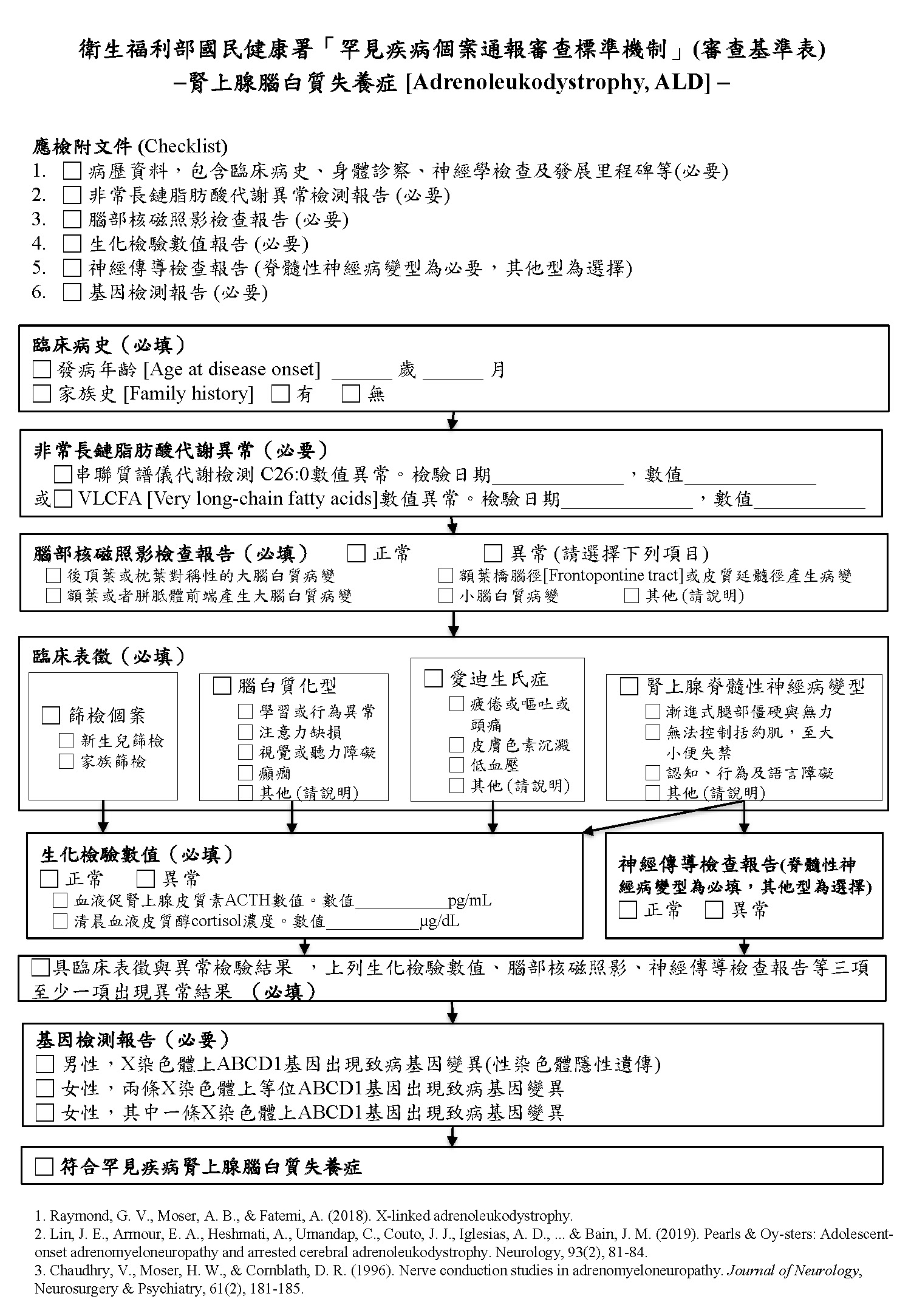 項目填寫部分□病歷資料(必要) 臨床病史(必要)□發病年齡 [Age at disease onset]  ______ 歲 ______ 月□家族史 [Family history]   □ 有   □ 無□非常長鏈脂肪酸代謝異常（必要）□串聯質譜儀代謝檢測 C26:0數值異常。檢驗日期_____________，數值_____________或□VLCFA [Very long-chain fatty acids]數值異常。檢驗日期_____________，數值_____________□影像報告(必填) (請附相關影像資料)腦部核磁共振檢查□ 正常□ 異常   □後頂葉或枕葉對稱性的大腦白質病變 [The splenium of the corpus callosum and parietal white matter changes]   □額葉或者胼胝體前端產生大腦白質病變   □額葉橋腦徑[Frontopontine tract]或皮質延髓徑產生病變   □小腦白質病變   □其他 (請說明)                                  □臨床表徵(必填) □ 篩檢個案   □新生兒篩檢   □家族篩檢□ 腦白質化型   □學習或行為異常   □注意力缺損   □視覺或聽力障礙   □癲癇   □其他 (請說明)                                  □ 愛迪生氏症   □疲倦或嘔吐或頭痛   □皮膚色素沉澱   □低血壓   □其他 (請說明)□ 腎上腺脊髓性神經病變型   □漸進式腿部僵硬與無力   □無法控制括約肌，至大小便失禁   □認知、行為及語言障礙   □其他 (請說明)□生化檢驗數值(必填)□血液促腎上腺皮質素ACTH數值檢驗日期____________，數值___________pg/mL□清晨血液皮質醇Cortisol濃度檢驗日期____________，數值___________µg/dL□神經傳導檢查報告(脊髓性神經病變型為必填，其他型為選擇)□ 正常□ 異常□基因檢測報告(必要) (請附實驗室報告)□男性，X染色體上ABCD1基因出現致病基因變異(性染色體隱性遺傳) □女性，兩條X染色體上等位ABCD1基因出現致病基因變異□女性，其中一條X染色體上ABCD1基因出現致病基因變異□確定診斷為腎上腺腦白質失養症□具臨床表徵與異常檢驗結果，上列生化檢驗數值、腦部核磁照影、神經傳導檢查報告等三項 至少一項出現異常結果，且ABCD1具致病基因變異